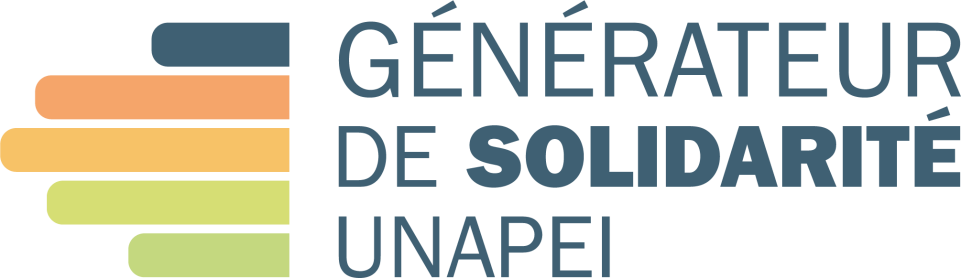 Formulaire de candidatureMerci pour votre participation !A très vite,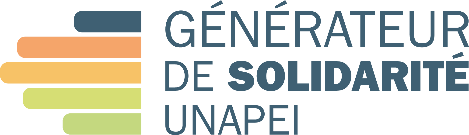 A transmettre àgenerateursolidarite@unapei.orgAvant leVendredi 11 février 2022A. Fiche d’identité de votre structure  Identité de l’association : Nom association Typologie de votre association (gestionnaire, tutélaire, autre…) Nom du représentant légal Site internet ou réseau sociaux Ressources humaines de l’association : Nombre d’ETP Nombre de bénévoles actifs Motivation de l’association : Pourquoi souhaitez-vous participer au Générateur de solidarité ? Qu’attendez-vous du programme ? B. Présentation de votre dispositif  Nom du dispositif Présentez votre dispositif en quelques lignes (objectifs et format d’intervention) Racontez-nous l’histoire de ce dispositif : Depuis quand travaillez-vous sur le dispositif ? Quelles ont été les grandes étapes ? Où en est le dispositif aujourd’hui ? A quel(s) besoin(s) prioritaire(s) vise-t-il à apporter une réponse ? Comment avez-vous identifié le besoin ?A qui s’adresse-t-il ? Comment les personnes peuvent-elles y avoir recours ? A quelle fréquence/régularité ? Sont-elles impliquées dans le dispositif ?Quelles sont les réalisations quantitatives et qualitatives à date (nombre de personnes qui en bénéficient, nombre d’heures de permanence, etc.) ?Quelles ressources humaines avez-vous mobilisé pour le mettre en œuvre (nombre, profil, expertises ou compétence des personnes mobilisées et évaluation de la charge en ETP) ?Quels sont les partenaires contributeurs mobilisés autour de ce dispositif et qu’apportent-ils ? (organismes et institutions, professionnels, autres)Quel est le coût et les sources de financement actuelles ou envisagées de votre dispositif ? Quels sont vos partenaires financiers ? Comment assurez-vous sa viabilité à long terme ? Quels changements positifs avez-vous pu concrètement observer pour les familles, les parents et proches ? Pour les personnes accompagnées ?Quels effets positifs ce dispositif a-t-il généré pour votre association (ex : émulation, rayonnement…) ?Quelles difficultés / freins avez-vous pu rencontrer pour le mettre en œuvre ?Quelles sont d’après-vous les conditions nécessaires pour pouvoir le répliquer dans d’autres associations du réseau Unapei ? Quels seraient les défis majeurs ?C. Votre participation au programme Si votre dispositif est retenu, qui sera le ou la référent.e et qui s’investira dans le programme ? (coordonnées et fonction au sein de la structure, temps dédié au dispositif en question)Y-a-t-il un savoir-faire ou des expertises techniques spécifiques nécessaires à la mise en œuvre du dispositif ? Qui détient ce savoir-faire ? Avez-vous déjà formalisé des éléments* qui puissent être transmissibles ? Si oui, les avez-vous déjà transmis à une autre organisation ? Lesquels, sous quelle forme ? *Documents formalisés : description du projet, budget, programme de formation, livret d’accueil, fiches de poste…De quoi pensez-vous avoir besoin pour transmettre votre savoir-faire ? (accompagnement sur la formalisation de documents, temps…) Confirmez votre disponibilité pour vous consacrer à l’accompagnement proposé ? Combien de jours pensez-vous pouvoir être disponible sur 1 an ? Combien de jours estimez-vous nécessaire pour la transmission du dispositif ? D. Documents annexe Transmettre le budget du dispositif (de conception et de fonctionnement du dispositif) Si vous avez des documents complémentaires, n’hésitez pas à nous les transmettre en pièce jointe (flyers, articles de presse, plaquette du dispositif ou de l’association…) 